St Bernadette Catholic Primary SchoolDeveloping Curiosity through STEM and Home Learninghttps://www.jodrellbank.net/sciencelearningathome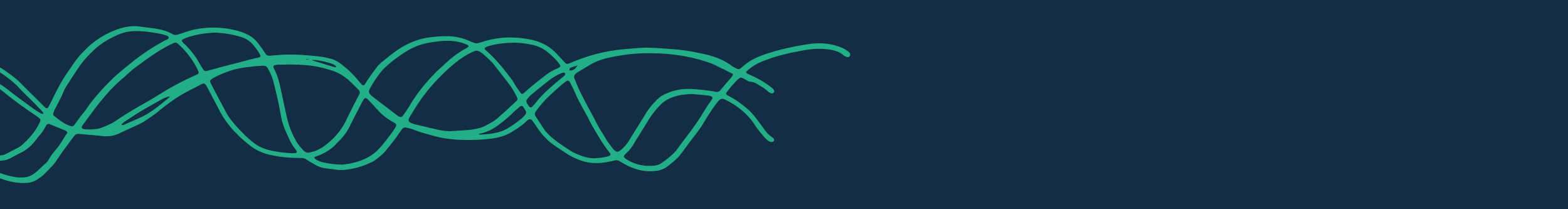 